ROMÂNIA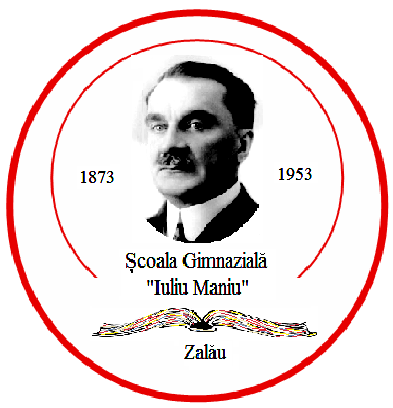 MINISTERUL EDUCAŢIEI NAŢIONALEINSPECTORATUL ȘCOLAR AL JUDEŢULUI SĂLAJȘCOALA GIMNAZIALĂ “IULIU MANIU” ZALĂUB-dul Mihai Viteazul nr. 35 Zalău , SălajTel /fax : 0260613318e-mail : scimaniu@yahoo.comPROGRAMAREA ORELOR DE CONSILIERE PĂRINŢIAN ŞCOLAR 2018-2019									Consilier educativ,								Prof. IOSIF GABRIELLANr. crtCLASAZiua/ora1P AVineri 15-162P BLuni 12-133I AMarţi 15-164II AVineri 15-165III AVineri 15-166III BLuni 12-137IV AVineri 15-168IV BVineri 13-149IV CVineri 12-1310V ALuni 14-1511VI ALuni 12-1312VII ALuni 13-1413VII BMarţi 12-1314VIII AVineri 13-14